Martfű Város Polgármesterétől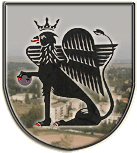 ELŐTERJESZTÉSTisztelt Képviselő-testület !Intézményünk, a Martfű Városi Művelődési Központ és Könyvtár szakszerű és jogszerű működéséhez elengedhetetlenül szükséges az intézményi Szervezeti és Működési Szabályzatot korszerűsíteni, hiszen 2006. óta mind a szakfeladat rend, mind a szervezeti felépítés változott. Az elmúlt évek alatt szakmai tevékenységünk is jelentősen bővült , igazodva a kor kihívásaihoz és ezeket szükséges átvezetnünk alapdokumentumainkon.Mindezt az újonnan elfogadott alapító okiratunkkal összhangban alkottuk meg.Martfű, 2012.12.11.								dr. Kiss Edit 								polgármesterKészítette: Asztalos ÁrpádnéigazgatóLátta: Szász Éva            jegyző